АДМИНИСТРАЦИЯ МУНИЦИПАЛЬНОГО ОБРАЗОВАНИЯ «НОВОДУГИНСКИЙ РАЙОН» СМОЛЕНСКОЙ ОБЛАСТИП О С Т А Н О В Л Е Н И Еот 15.06.2021  № 105В соответствии с Федеральным законом от 29.12.2012 № 273-ФЗ «Об образовании в Российской Федерации», законом Смоленской области от 30.10.2009 № 100-з «Об оплате труда работников областных государственных учреждений», постановлением Администрации Смоленской области от 19.09.2019 №546 «Об утверждении  Примерного положения об оплате труда работников муниципальных бюджетных и автономных учреждений по виду экономической деятельности «Образование»» (в редакции от 09.04.2021 № 228 «О внесении  изменения в Примерное положение об оплате труда работников муниципальных бюджетных и автономных учреждений по виду экономической деятельности «Образование»), руководствуясь Уставом муниципального образования «Новодугинский район» Смоленской области (новая редакция) Администрация муниципального образования «Новодугинский район» Смоленской области п о с т а н о в л я е т:Утвердить Положение об оплате труда работников муниципальных образовательных организаций, реализующих образовательные программы дошкольного, начального общего, основного общего, среднего общего образования, и муниципальных организаций дополнительного образования муниципального образования «Новодугинского район» Смоленской области (прилагается).Признать утратившими силу:-  постановление Администрации муниципального образования «Новодугинского район» Смоленской области от 14.04.2008  № 42 «Об утверждении Порядка оплаты труда работников муниципальных образовательных учреждений и иных муниципальных учреждений (не являющихся образовательными учреждениями), осуществляющих деятельность в сфере образования»;
         - постановление Администрации муниципального образования  «Новодугинский район» Смоленской области от 05.05.2010  № 61  «О внесении изменений в Порядок оплаты труда работников муниципальных образовательных учреждений и иных муниципальных учреждений (не являющихся образовательными учреждениями), осуществляющих деятельность в сфере образования»;- постановление Администрации муниципального образования  «Новодугинский район» Смоленской области от 19.05.2010 №71 «О внесении изменений в Порядок оплаты труда работников муниципальных образовательных учреждений и иных муниципальных учреждений (не являющихся образовательными учреждениями), осуществляющих деятельность в сфере образования»;- постановление Администрации муниципального образования  «Новодугинский район» Смоленской области от 14.09.2011 №134 «О внесении изменений в Порядок оплаты труда работников муниципальных образовательных учреждений и иных муниципальных учреждений (не являющихся образовательными учреждениями), осуществляющих деятельность в сфере образования»,- постановление Администрации муниципального образования  «Новодугинский район» Смоленской области от 28.09.2012 №164 «О внесении изменений в Порядок оплаты труда работников муниципальных образовательных учреждений и иных муниципальных учреждений (не являющихся образовательными учреждениями), осуществляющих деятельность в сфере образования»;- постановление Администрации муниципального образования  «Новодугинский район» Смоленской области от 25.09.2017 №139 «О внесении изменений в Порядок оплаты труда работников муниципальных образовательных учреждений и иных муниципальных учреждений (не являющихся образовательными учреждениями), осуществляющих деятельность в сфере образования»;- постановление Администрации муниципального образования  «Новодугинский район» Смоленской области от 13.12.2017 №177 «Об индексации и утверждении базовой единицы, используемой для расчета должностных окладов (ставок заработной платы) работников муниципальных казенных образовательных учреждений и иных муниципальных казенных учреждений (не являющихся образовательными  учреждениями), осуществляющих деятельность в сфере образования»;- постановление Администрации муниципального образования  «Новодугинский  район» Смоленской области от 04.03.2008 № 23 «Об утверждении Порядка оплаты труда руководителей, их заместителей муниципальных образовательных  учреждений и иных муниципальных учреждений  (не являющихся  образовательными учреждениями), осуществляющих деятельность в сфере образования»;- постановление Администрации муниципального образования  «Новодугинский  район» Смоленской области от 28.09.2012 №165 «О внесении изменений в  Порядок оплаты труда руководителей, их заместителей муниципальных казенных образовательных  учреждений и иных муниципальных казенных учреждений  (не являющихся  образовательными учреждениями), осуществляющих деятельность в сфере образования»;   - постановление Администрации муниципального образования  «Новодугинский район» Смоленской области от 13.09.2017 № 129 «О внесении изменений в  Порядок оплаты труда руководителей, их заместителей муниципальных казенных образовательных  учреждений и иных муниципальных казенных учреждений  (не являющихся  образовательными учреждениями), осуществляющих деятельность в сфере образования».          3.  Настоящее постановление вступает в силу с 1 сентября 2021 года.    4. Контроль за исполнением настоящего постановления возложить на  и.о. начальника отдела по образованию  Администрации муниципального образования «Новодугинского район» Смоленской области  М.А. Левушкину.И.о. Главы муниципального образования«Новодугинский  район»Смоленской области						                       Л.П. ФилипповаВизы:М.А.Левушкина    ________________       «_____» _____________  2021Е.Л. Рожко 		________________	«_____»______________ 2021С.Н. Эминова	________________	«_____»______________ 2021                                                                        УТВЕРЖДЕНОпостановлением Администрации                                                                         муниципального образования                                                                          «Новодугинский  район»                                                                           Смоленской области                                                                              от ________ № ______ПОЛОЖЕНИЕОб оплате труда работников муниципальных образовательных организаций, реализующих образовательные программы дошкольного, начального общего, основного общего, среднего общего образования и муниципальных организаций дополнительного образования 1. Общие положения1.1. Настоящее Положение разработано  в соответствии с Трудовым кодексом Российской Федерации и определяет: -  порядок оплаты труда работников муниципальных образовательных организаций, реализующих образовательные программы дошкольного, начального общего, основного общего, среднего общего образования, и муниципальных организаций дополнительного образования  (далее также – учреждения);-  порядок оплаты труда руководителей учреждений и их заместителей;-  порядок и условия почасовой оплаты труда;-  виды и размеры выплат компенсационного и стимулирующего характера;-  нормы часов за ставку заработной платы педагогических работников, условия установления (изменения) объема учебной нагрузки учителей и преподавателей, продолжительность рабочего времени.1.2. Система оплаты труда устанавливается в учреждениях с учетом:- единого тарифно-квалификационного справочника работ и профессий рабочих;- единого квалификационного справочника должностей руководителей, специалистов и служащих;- профессиональных стандартов;- профессиональных квалификационных групп (далее – ПКГ), утвержденных федеральным органом исполнительной власти, осуществляющим функции по выработке государственной политики и нормативно-правовому регулированию в сфере труда;- минимальных размеров окладов (должностных окладов) по ПКГ, утвержденных нормативным правовым актом Администрации муниципального образования «Новодугинский район» Смоленской области;- государственных гарантий по оплате труда;- рекомендаций Российской трехсторонней комиссии по регулированию социально-трудовых отношений;- мнения представительного органа работников;- номенклатурой должностей педагогических работников учреждений, должностей руководителей учреждений, утвержденной постановлением Правительства Российской Федерации от 08.08.2013 № 678 «Об утверждении номенклатуры должностей педагогических работников организаций, осуществляющих образовательную деятельность, должностей руководителей образовательных организаций».1.3. Система оплаты труда работников учреждений устанавливается коллективными договорами, соглашениями, локальными нормативными актами в соответствии с федеральными законами, иными нормативными правовыми актами Российской Федерации, областными законами, нормативными правовыми актами Администрации муниципального образования «Новодугинский район» Смоленской области, а также настоящим Положением.1.4. Финансирование расходов на оплату труда работников учреждений осуществляется в пределах лимитов бюджетных обязательств, предусмотренных на оплату труда работников учреждений, размеров субсидий учреждениям на финансовое обеспечение выполнения ими муниципального задания, а также средств, поступающих на их лицевые счета, от приносящей доход деятельности, в соответствии с федеральными законами, иными нормативными правовыми актами Российской Федерации, областными законами, нормативными правовыми актами муниципального образования «Новодугинский район» Смоленской области, утвержденных на очередной финансовый год и плановый период. Распределение средств, предназначенных на оплату труда, в учреждениях осуществляется таким образом, чтобы на установление размеров окладов (должностных окладов), ставок заработной платы работников направлялось не менее 70 процентов фонда оплаты труда учреждения. При этом 55-60 процентов заработной платы педагогических работников направляется на выплаты по должностным окладам (ставкам заработной платы), 10-15 процентов – на выплаты компенсационного характера в зависимости от условий труда работников и повышения в соответствии с пунктом 3.6 раздела 3 настоящего Положения, 30 процентов – на выплаты стимулирующего характера, в том числе за достижение конкретных результатов деятельности по показателям и критериям эффективности и повышения в соответствии с пунктом 3.5 раздела 3 настоящего Положения.1.5. Заработная плата работнику устанавливается трудовым договором. В трудовом договоре конкретизируются должностные обязанности работника, условия оплаты его труда, показатели и критерии оценки эффективности деятельности для назначения выплат стимулирующего характера в зависимости от результатов труда и качества предоставляемых муниципальных услуг.1.6. Оплата труда работников, занятых по совместительству, а также на условиях неполной рабочей недели, производится пропорционально отработанному времени либо в зависимости от выполненного объема работ.Определение размеров заработной платы по основной должности, а также должности, занимаемой в порядке совместительства, производится раздельно по каждой из должностей.1.7. Оплата труда за преподавательскую работу (учебную нагрузку) руководителей и работников учреждений производится по должностным окладам (ставкам заработной платы) педагогических работников.1.8. В образовательных организациях при оказании платных услуг могут применяться иные системы оплаты труда, установленные локальными нормативными актами учреждений.1.9. Руководитель учреждения несет ответственность за своевременную и правильную оплату труда работников в соответствии с федеральным законодательством.1.10. Заработная плата работников учреждений (без учета премий и иных выплат стимулирующего характера) при изменении системы оплаты труда не может быть меньше заработной платы (без учета премий и иных выплат стимулирующего характера), выплачиваемой работникам до ее изменения, при условии сохранения объема трудовых (должностных) обязанностей указанных работников и выполнения ими работ той же квалификации.1.11. Месячная заработная плата работника, полностью отработавшего за этот период норму рабочего времени и выполнившего нормы труда (трудовые обязанности), не может быть ниже минимального размера оплаты труда, установленного Федеральным законом «О минимальном размере оплаты труда».1.12. При разработке системы оплаты труда в учреждении устанавливается дифференциация оплаты труда работников с учетом выполнения работ различной сложности, качества оказываемых услуг (работ) и эффективности деятельности. Система оплаты труда, установленная в учреждении, должна обеспечить дифференциацию оплаты труда основного и прочего персонала, оптимизацию расходов на административно-управленческий и вспомогательный персонал. Примерный перечень должностей работников муниципальных образовательных организаций, реализующих образовательные программы дошкольного, начального общего, основного общего, среднего общего образования, и муниципальных организаций дополнительного образования, относимых к административно-управленческому и вспомогательному персоналу, приведен в приложении № 1 к настоящему Положению.При этом предельная доля оплаты труда административно-управленческого и вспомогательного персонала в фонде оплаты труда учреждения должна составлять не более 40 процентов.Заработная плата работника административно-управленческого персонала не должна превышать заработную плату руководителя учреждения.1.13. Заработная плата работников культуры муниципальных организаций дополнительного образования производится применительно к условиям оплаты труда работников учреждений культуры с учетом специфики работы в организациях дополнительного образования.2. Порядок оплаты труда руководителей учреждений и их заместителей2.1. Заработная плата руководителей учреждений и их заместителей состоит из должностного оклада, выплат стимулирующего и компенсационного характера.2.2. Должностной оклад руководителя учреждения определяется трудовым договором.Должностные оклады руководителей учреждений устанавливаются в соответствии с приложением № 2 к настоящему Положению.Условия оплаты труда руководителей учреждений устанавливаются в трудовом договоре, заключаемом на основе типовой формы трудового договора, утвержденной постановлением Правительства Российской Федерации от 12.04.2013 № 329 «О типовой форме трудового договора с руководителем государственного (муниципального) учреждения» (в действующей редакции).Должностные оклады руководителей учреждений повышаются в соответствии с пунктом 3.6 раздела 3 настоящего Положения.2.3. Должностные оклады заместителей руководителя учреждений устанавливаются на 10-30 процентов ниже должностных окладов руководителей этих учреждений.2.4. Выплаты компенсационного характера определяются для руководителей учреждений и их заместителей в соответствии с пунктом 4.1 раздела 4 настоящего Положения.2.5. Порядок и условия осуществления выплат стимулирующего характера, размеры выплат стимулирующего характера руководителям учреждений устанавливаются правовым актом органа местного самоуправления Администрации муниципального образования «Новодугинский район» Смоленской области, в сфере которого находится учреждение (Отдел по образованию, Отдел по культуре) (далее - уполномоченный орган).2.6. К выплатам стимулирующего характера руководителям учреждений относятся:- надбавка за эффективность работы руководителя;- выплаты за интенсивность и высокие результаты работы;- премиальные выплаты по итогам работы (за месяц, квартал, год).Показатели эффективности деятельности, критерии и порядок их оценки устанавливаются правовым актом уполномоченного органа.2.7. К выплатам стимулирующего характера заместителям руководителей учреждений относятся:- выплаты за интенсивность и высокие результаты работы;- премиальные выплаты по итогам работы (за месяц, квартал, год).Размеры выплат стимулирующего характера заместителям руководителей учреждений определяются с учетом эффективности деятельности учреждений, устанавливаемых в учреждениях показателей эффективности деятельности заместителей руководителей учреждений и критериев их оценки. Размеры выплат стимулирующего характера заместителям руководителей учреждений устанавливаются локальными нормативными актами учреждений.2.8. Из фонда оплаты труда учреждений с учетом сложившейся экономии финансовых средств руководителям учреждений и их заместителям может быть выплачена материальная помощь.Выплата материальной помощи заместителям руководителя учреждения осуществляется по приказу руководителя учреждения на основании письменного заявления работника.Порядок выплаты материальной помощи устанавливается:- для руководителей учреждений - правовым актом уполномоченного органа;- для заместителей руководителей учреждений - соответствующим положением, утверждаемым локальным нормативным актом учреждения, принятым с учетом мнения представительного органа работников.2.9. Предельный уровень соотношения среднемесячной заработной платы руководителей, заместителей руководителей учреждений и среднемесячной заработной платы работников учреждений (без учета заработной платы руководителя, заместителей руководителя) устанавливается в кратности 1 к 4.Соотношение среднемесячной заработной платы руководителей, заместителей руководителей  учреждений и среднемесячной заработной платы работников этих учреждений, формируемой за счет всех источников финансового обеспечения, рассчитывается за календарный год.Соотношение среднемесячной заработной платы руководителя, заместителей руководителя учреждения и среднемесячной заработной платы работников учреждения определяется путем деления среднемесячной заработной платы соответствующего руководителя, заместителя руководителя на среднемесячную заработную плату работников этого учреждения. Определение среднемесячной заработной платы в указанных целях осуществляется в соответствии с Положением об особенностях порядка исчисления средней заработной платы, утвержденным постановлением Правительства Российской Федерации от 24.12.2007 № 922 «Об особенностях порядка исчисления средней заработной платы».3. Порядок оплаты труда работников учреждений3.1. Заработная плата работников учреждений состоит из окладов (должностных окладов, ставок заработной платы), выплат компенсационного и стимулирующего характера.Размеры должностных окладов (ставок заработной платы) педагогических работников учреждений устанавливаются в зависимости от образования, квалификации, стажа работы указанных работников.Перечень учреждений и должностей, время работы в которых засчитывается в педагогический стаж работников образования, приведен в приложении № 3 к настоящему Положению. Порядок зачета в педагогический стаж времени работы в отдельных учреждениях, а также времени обучения в учреждениях высшего и среднего профессионального образования и службы в Вооруженных Силах СССР и Российской Федерации приведен в приложении № 4 к настоящему Положению. Порядок определения стажа педагогической работы, приведен в приложении № 5 к настоящему Положению.Размеры должностных окладов (ставок заработной платы) педагогических работников приведены в приложении № 6 к настоящему Положению. Размеры окладов (должностных окладов) руководителей структурных подразделений и их заместителей, а также работников, замещающих иные должности руководителей, приведены в приложении № 7 к настоящему Положению.Порядок определения уровня образования приведен в приложении № 8 к настоящему Положению.Оплата труда учителей, преподавателей, имеющих квалификационные категории, осуществляется с учетом квалификационной категории независимо от преподаваемого предмета (дисциплины, курса), а по должностям работников, по которым применяется наименование «старший» (воспитатель - старший воспитатель, педагог дополнительного образования - старший педагог дополнительного образования, методист - старший методист, инструктор-методист - старший инструктор-методист), независимо от того, по какой конкретно должности присвоена квалификационная категория.Оплата труда педагогических работников проводится с учетом имеющейся квалификационной категории за выполнение педагогической работы по должности с другим наименованием, по которой не установлена квалификационная категория, в случаях, предусмотренных в приложении № 9 к настоящему Положению, а также в других случаях, если по выполняемой работе совпадают профили работы (деятельности).За педагогическими работниками сохраняются условия оплаты труда с учетом имевшейся квалификационной категории по истечении срока действия квалификационной категории в следующих случаях:- не менее чем на один год, - после выхода на работу из отпуска по уходу за ребенком до достижения им возраста трех лет;- не менее чем за один год, - до наступления права для назначения страховой пенсии по старости;- не менее чем на 6 месяцев, - по окончании длительной болезни, длительного отпуска, предоставляемого до одного года; конкретный срок, на который оплата труда сохраняется с учетом имевшейся квалификационной категории, определяется коллективным договором;- на период до принятия аттестационной комиссией решения об установлении (отказе в установлении) квалификационной категории, после подачи заявления в аттестационную комиссию, в случае истечения срока ее действия.3.2. Размеры окладов (должностных окладов) работников организации, занимающих должности работников культуры, а также рабочих и служащих общеотраслевых должностей и профессий, определяются на основе отнесения занимаемых ими должностей (профессий) к квалификационным уровням профессиональных квалификационных групп и устанавливаются локальными нормативными актами учреждений с учетом средств, предусмотренных на оплату труда работников учреждений, но не ниже минимальных размеров окладов (должностных окладов), утверждаемых нормативным правовым актом Администрации муниципального образования «Новодугинский район» Смоленской области.3.3. Оплата труда высококвалифицированных рабочих, занятых на важных и ответственных работах, может производиться исходя из размера минимального оклада по 4-му квалификационному уровню профессиональной квалификационной группы «Общеотраслевые профессии рабочих второго уровня». Перечень высококвалифицированных рабочих, занятых на важных и ответственных работах, приведен в приложении № 10 к настоящему Положению.3.4. Изменение окладов (должностных окладов, ставок заработной платы) производится:- при увеличении стажа педагогической работы, стажа работы по специальности – со дня достижения соответствующего стажа, если документы находятся в организации, или со дня представления документа о стаже, дающем право на повышение размера должностного оклада (ставки заработной платы);- при получении образования или восстановлении документов об образовании - со дня представления соответствующего документа;- при присвоении квалификационной категории – со дня вынесения решения аттестационной комиссией;- при присвоении почетного звания – со дня присвоения;- при присуждении ученой степени доктора наук и кандидата наук – со дня принятия решения федеральным органом, осуществляющим управление в сфере образования, о выдаче диплома доктора наук или кандидата наук на основании решения диссертационного совета о присуждении ученой степени доктора наук или кандидата наук.3.5. Работникам учреждений, работающим в сельской местности и занимающим должности в соответствии с приведенным в приложении № 11 к настоящему Положению перечнем, устанавливается повышение должностного оклада (ставки заработной платы) на 25 процентов. Должностной оклад (ставка заработной платы) с учетом повышения на 25 процентов учитывается при исчислении стимулирующих и компенсационных выплат и расчете фонда оплаты труда организации.3.6. Оклады (должностные оклады, ставки заработной платы) работников учреждений повышаются в следующих размерах:- на 15-20 процентов – за работу в организациях ( классах, группах), осуществляющих образовательную деятельность по адаптированным  основным общеобразовательным программам ( образовательные программы дошкольного образования, начального общего, основного общего, среднего общего образования) и адаптированным дополнительным общеобразовательным программам.- на 20 процентов - учителям и другим педагогическим работникам за индивидуальное обучение на дому детей, имеющих ограниченные возможности здоровья, на основании медицинского заключения, индивидуальное обучение на дому детей-инвалидов с использованием дистанционных образовательных технологий;- на 20 процентов - учителям и другим педагогическим работникам за индивидуальное и групповое обучение детей, находящихся на длительном лечении в детских больницах (клиниках) и детских отделениях больниц для взрослых;- на 15 процентов - за обучение в классах (классах-комплектах) по образовательным программам начального общего, основного общего и среднего общего образования с углубленным изучением отдельных учебных предметов, предметных областей соответствующей образовательной программы (профильное обучение);- на 15 процентов - учителям, преподавателям, воспитателям, старшим воспитателям, старшим вожатым, владеющим иностранным языком и применяющим его в практической работе в общеобразовательных организациях с углубленным изучением иностранного языка;- на 40 процентов - работникам, имеющим ученую степень кандидата наук, доктора наук по профилю организации или педагогической деятельности (преподаваемых дисциплин);- на 40 процентов - работникам и педагогическим работникам, имеющим почетные звания «Народный учитель»;- на 30 процентов - работникам, имеющим почетные звания: «Заслуженный учитель» и «Заслуженный преподаватель» СССР и союзных республик, входивших в состав СССР, «Заслуженный учитель Российской Федерации», «Народный учитель Российской Федерации»; руководящим работникам, имеющим другие почетные звания: «Заслуженный мастер профтехобразования», «Заслуженный работник физической культуры», «Заслуженный работник культуры», «Заслуженный врач», «Заслуженный юрист» и другие почетные звания Российской Федерации, СССР и союзных республик, входивших в состав СССР, установленные для работников различных отраслей, название которых начинается со слов «Народный», «Заслуженный», «Мастер спорта международного класса», при условии соответствия почетного звания профилю организации, а педагогическим работникам - при соответствии почетного звания профилю педагогической деятельности или преподаваемых дисциплин. Повышение должностных окладов (ставок заработной платы) за наличие почетного звания устанавливается только по основной работе. При наличии у работника двух и более почетных званий указанное повышение применяется по одному из оснований, дающему наибольшее повышение.3.7. Повышение окладов (должностных окладов, ставок заработной платы) по основаниям, предусмотренным пунктами 3.5 - 3.6 настоящего раздела, образует новые размеры должностных окладов (ставок заработной платы), применяемых при исчислении заработной платы.В случаях, когда работникам учреждения предусмотрено повышение должностных окладов по двум и более основаниям, должностной оклад повышается по сумме оснований.Перечень работников, которым предусмотрено повышение окладов (должностных окладов, ставок заработной платы), определяется коллективным договором, локальным нормативным актом учреждения.3.8. Определение учебной нагрузки лицам, замещающим должности педагогических работников наряду с работой, определенной трудовым договором, осуществляется в порядке, установленном в Приложении №12 к настоящему Положению, путем заключения дополнительного соглашения к трудовому договору, в котором указывается срок, в течение которого будет выполняться учебная нагрузка, ее содержание и объем, а также размер оплаты.Предоставление учебной нагрузки указанным лицам, а также педагогическим, руководящим и иным работникам других образовательных организаций, работникам предприятий, учреждений и организаций (включая работников органов, осуществляющих управление в сфере образования, и учебно-методических кабинетов, центров) осуществляется при условии, если учителя, преподаватели, для которых данная образовательная организация является местом основной работы, обеспечены преподавательской работой (учебной нагрузкой) по своей специальности в объеме не менее чем на ставку заработной платы.3.9. Выплаты компенсационного и стимулирующего характера устанавливаются работникам учреждений согласно разделам 4 и 5 настоящего Положения.4. Порядок и условия установления выплат компенсационного характера4.1. К выплатам компенсационного характера относятся:- выплаты за работу в ночное время;- повышенная оплата за работу в выходные и нерабочие праздничные дни;- выплаты за работу с вредными и (или) опасными условиями труда.- доплаты за совмещение профессий (должностей), расширение зон обслуживания, увеличение объема работы или исполнение обязанностей временно отсутствующего работника без освобождения от своей  основной работы.4.2. Выплаты компенсационного характера устанавливаются в процентах к окладам (должностным окладам, ставкам заработной платы) или в абсолютных размерах, если иное не установлено федеральными законами или указами Президента Российской Федерации.Выплаты компенсационного характера, размеры и условия их осуществления устанавливаются коллективными договорами, соглашениями, локальными нормативными актами в соответствии с трудовым законодательством и иными нормативными правовыми актами, содержащими нормы трудового права, с учетом перечня видов выплат компенсационного характера, предусмотренных настоящим Положением.4.3. Оплата труда работников, занятых на работах с вредными и (или) опасными условиями труда, производится в соответствии со статьей 147 Трудового кодекса Российской Федерации в повышенном размере.Установление повышенного размера оплаты труда за работу с вредными и (или) опасными условиями труда производится по результатам специальной оценки условий труда в размере не менее 4 процентов оклада (должностного оклада), установленного для различных видов работ с нормальными условиями труда.Конкретные размеры повышения оплаты труда за работу с вредными и (или) опасными условиями труда устанавливаются с учетом мнения представительного органа работников в порядке, предусмотренном статьей 372 Трудового кодекса Российской Федерации либо коллективным договором, трудовым договором.Если по итогам специальной оценки условий труда рабочее место признается безопасным, то повышение оплаты труда не производится.Руководитель принимает меры по проведению специальной оценки условий труда, разработке и реализации мероприятий по улучшению условий труда на рабочих местах по результатам специальной оценки условий труда.До проведения специальной оценки условий труда работодатель сохраняет:- выплаты работникам, занятым на работах, предусмотренных Перечнями работ с опасными (особо опасными), вредными (особо вредными) и тяжелыми (особо тяжелыми) условиями труда, на которых устанавливаются доплаты до 12 процентов или до 24 процентов, утвержденными приказом Гособразования СССР от 20 августа 1990 г. № 579, или аналогичными Перечнями, утвержденными приказом Министерства науки, высшей школы и технической политики Российской Федерации от 7 октября 1992 г. № 611;- гарантии и компенсации (продолжительность рабочего времени - не более 36 часов в неделю; ежегодный дополнительный оплачиваемый отпуск не менее 7 календарных дней; повышенная оплата труда не менее 4 процентов тарифной ставки (должностного оклада), предусмотренной для различных видов работ с нормальными условиями труда) работникам, занятым на работах с вредными и (или) опасными условиями труда, установленные в соответствии с порядком, действовавшим до дня вступления в силу Федерального закона от 28 декабря 2013 года № 426-ФЗ.4.4. Работникам при совмещении профессий (должностей), расширении зоны обслуживания, увеличении объема работы или исполнении обязанностей временно отсутствующего работника без освобождения от работы, определенной трудовым договором, производится доплата в соответствии со статьей 151 Трудового кодекса Российской Федерации.Размер указанной доплаты определяется по соглашению сторон трудового договора с учетом содержания и (или) объема дополнительной работы.4.5. Оплата труда работников, занятых по совместительству, а также на условиях неполного рабочего дня или неполной рабочей недели, производится пропорционально отработанному времени. Определение размеров заработной платы по основной должности, а также по должности, занимаемой в порядке совместительства, производится раздельно по каждой из должностей.4.6. Работникам производится доплата за дополнительную работу, непосредственно связанную с обеспечением выполнения основных должностных обязанностей: по классному руководству, проверке письменных работ, учебно-консультационными пунктами, кабинетами,  учебно-опытными участками, руководству предметными, цикловыми и методическими комиссиями, дополнительную работу (без занятия штатных должностей), связанную с руководством учреждением и другими видами работ, выполнению обязанностей заместителя образовательной организации (по различным видам деятельности), не входящими в прямые должностные обязанности работников, предусмотренные квалификационными характеристиками, к виду выплат компенсационного характера «выплаты за работу в условиях, отклоняющихся от нормальных», применительно к п. 3 Перечня видов выплат компенсационного характера в федеральных бюджетных, автономных и казенных учреждениях, утвержденного приказом Минздравсоцразвития России от 29.12.2007  № 822 (зарегистрировано Минюстом России 04.02.2008 , регистрационный №11081).Размер указанной доплаты определяется по соглашению сторон трудового договора с учетом содержания и (или) объема дополнительной работы.4.7. Оплата сверхурочной работы производится в соответствии со статьей 152 Трудового кодекса Российской Федерации.Сверхурочная работа оплачивается за первые два часа работы не менее чем в полуторном размере, за последующие часы - не менее чем в двойном размере. Конкретные размеры оплаты за сверхурочную работу определяются коллективным договором, локальным нормативным актом или трудовым договором.Переработка рабочего времени воспитателей, помощников воспитателей, младших воспитателей вследствие неявки сменяющего работника или родителей, а также работа в организациях, осуществляющих лечение, оздоровление и (или) отдых, осуществляемая по инициативе работодателя за пределами рабочего времени, установленного графиками работ, является сверхурочной работой.Сверхурочная работа оплачивается за первые два часа работы не менее чем в полуторном размере, за последующие часы - не менее чем в двойном размере. Конкретные размеры оплаты за сверхурочную работу (но не ниже указанных размеров) могут определяться коллективным договором или трудовым договором.4.8. Оплата за работу в ночное время производится работникам учреждения за каждый час работы в ночное время в соответствии со статьей 154 Трудового кодекса Российской Федерации и постановлением Правительства Российской Федерации от 22.07.2008 № 554 «О минимальном размере повышения оплаты труда за работу в ночное время».Ночным считается время с 22 часов до 6 часов.Конкретный размер оплаты труда работникам учреждения за работу в ночное время устанавливается коллективным договором, локальным нормативным актом, принимаемым с учетом мнения представительного органа работников, трудовым договором, в повышенном размере, но не ниже 35 процентов часовой тарифной ставки (части оклада (должностного оклада), рассчитанного за час работы) за каждый час работы в ночное время.4.9. Работа в выходные и нерабочие праздничные дни производится в соответствии со статьей 153 Трудового кодекса Российской Федерации.Работа в выходной или нерабочий праздничный день оплачивается не менее чем в двойном размере.Конкретные размеры оплаты за работу в выходной или нерабочий праздничный день устанавливаются коллективным договором, локальным нормативным актом, принимаемым с учетом мнения представительного органа работников, трудовым договором.5. Порядок и условия установления выплат стимулирующего характера 5.1. В целях стимулирования работников к повышению качества выполняемой работы, а также их поощрения за выполненную работу в учреждениях в пределах средств, предусмотренных на оплату труда, устанавливаются выплаты стимулирующего характера.Размеры и условия их осуществления устанавливаются коллективными договорами, соглашениями, локальными нормативными актами учреждения, принимаемыми с учетом мнения представительного органа работников, с учетом перечня видов выплат стимулирующего характера, установленных настоящим Положением.Выплаты стимулирующего характера устанавливаются работнику с учетом разрабатываемых в учреждении показателей эффективности деятельности работников и критериев их оценки.Разработка показателей и критериев эффективности работы осуществляется с учетом следующих принципов:- объективность - размер вознаграждения работника должен определяться на основе объективной оценки результатов его труда, а также за достижение коллективных результатов труда;- предсказуемость - работник должен знать, какое вознаграждение он получит в зависимости от результатов своего труда, а также за достижение коллективных результатов труда;- адекватность - вознаграждение должно быть адекватно трудовому вкладу каждого работника в результат коллективного труда;- своевременность - вознаграждение должно следовать за достижением результатов;- прозрачность - правила определения вознаграждения должны быть понятны каждому работнику.Показатели эффективности деятельности работников должны учитывать необходимость выполнения целевых показателей эффективности деятельности учреждения.При оценке эффективности работы различных категорий работников для принятия решения об установлении им выплат стимулирующего характера руководителем учреждения могут использоваться как демократические процедуры (создание соответствующей комиссии с участием выборного органа первичной профсоюзной организации или представительного органа работников учреждения (при наличии такого органа), так и по представлению ответственных лиц учреждения, - персонально в отношении конкретного работника.5.2. К выплатам стимулирующего характера относятся:- надбавка за сложность или напряженность, за интенсивность в работе;- надбавка за классность;- надбавка за стаж непрерывной работы, выслугу лет;- надбавка за высокие результаты работы;- надбавка за качество выполняемых работ;- надбавка за участие и личный вклад в подготовку учебных комплексов по новым дисциплинам, вводимым в связи с изменением учебных планов;- надбавка в размере и порядке, определяемых коллективными договорами при закреплении за работниками из числа молодежи наставников;- премии и вознаграждения.Перечень, критерии и показатели выплаты стимулирующего характера устанавливаются локальным нормативным актом учреждения.5.2.1. Надбавка за сложность или напряженность, за интенсивность в работе работникам учреждения устанавливается на определенный срок (месяц, квартал, полугодие, год) или на постоянной основе:за интенсивность и высокие результаты работы;за обеспечение безаварийной работы хозяйственно-эксплуатационных систем учреждения;за участие и личный вклад работника в подготовке научно-методических разработок и методических рекомендаций;за обеспечение безотказной и бесперебойной работы программно-технических средств, а также информационных ресурсов органов государственной исполнительной власти и учреждения в информационно-телекоммуникационной сети Интернет;за выполнение работником важных, сложных и срочных работ (участие в работе экспертно-квалификационных и иных комиссий, созданных в учреждении; проведение работ по сертификации, аккредитации; осуществление закупок товаров, работ и услуг);за разработку эффективных предложений по составу и содержанию программных мероприятий в сфере деятельности учреждения;за интенсивность труда работника выше установленных системой нормирования труда учреждения норм труда;за разработку и реализацию проектов и мероприятий государственных программ, федеральных, региональных и муниципальных целевых программ в сфере деятельности учреждения.Рекомендуемый размер надбавки (в процентах от оклада), - до 20%;Конкретный размер надбавки за сложность или напряженность, за интенсивность в работе устанавливается коллективным договором, локальным нормативным актом, принимаемым с учетом мнения представительного органа работников с учетом обеспечения указанных выплат финансовыми средствами.Решение об установлении надбавки к окладу и его размерах принимается руководителем учреждения персонально в отношении конкретного работника.Основанием для выплаты работникам учреждения надбавки за сложность или напряженность, за интенсивность в работе является локальным нормативным актом учреждения с указанием размера надбавки конкретному работнику и срока ее выплаты.С учетом фактических результатов работы работника и при снижении интенсивности труда ранее установленный размер надбавки за сложность или напряженность, за интенсивность в работе может быть досрочно пересмотрен или отменен локальным нормативным актом учреждения.5.2.2. Работникам учреждения с учетом обеспечения указанных выплат финансовыми средствами устанавливаются следующие надбавки, учитывающие качество выполняемых работ:за профессиональное мастерство (работникам учреждения из числа рабочих);за наличие у водителей автомобилей квалификации второго класса.Решение о введении соответствующих надбавок принимается учреждением. Рекомендуемый размер надбавок (в процентах от оклада):за профессиональное мастерство - 20%;за наличие у водителей автомобиля квалификации второго класса - 10%;5.2.3. Работникам учреждения из числа рабочих и служащих руководители учреждений могут устанавливать надбавку за стаж непрерывной работы, выслугу лет.Повышающий коэффициент к окладу за стаж непрерывной работы, выслугу лет руководители учреждений могут устанавливать работникам учреждения в зависимости от общего количества лет, проработанных в данном учреждении.Решение о введении повышающего коэффициент к окладу за стаж непрерывной работы, выслугу лет или размер надбавки принимается учреждением с учетом обеспечения указанных выплат финансовыми средствами.5.2.4. Премии по итогам работы выплачиваются с целью поощрения работников за высокие результаты труда в определенном периоде (месяц, квартал, полугодие, год, период выполнения особо важных, сложных и срочных заданий).Перечень, критерии и показатели выплаты премии по итогам работы принимается учреждением с учетом обеспечения указанных выплат финансовыми средствами.Рекомендуется устанавливать следующие критерии оценки результативности и качества труда работников учреждения:- результаты работы учреждения (структурного подразделения учреждения), в котором занят работник, и его личный вклад в общие результаты работы;- добросовестное исполнение работником возложенных на него должностных обязанностей;- трудовой вклад работника в выполнение проводимых учреждением научно-исследовательских работ;- публикации научных статей по профилю деятельности учреждения в научных журналах;- достижение и превышение плановых и нормативных показателей работы, в том числе приносящей доход деятельности;- качественные подготовка и проведение мероприятий, связанных с деятельностью учреждения;- инициатива, творчество и применение в работе современных форм и методов организации труда;- соблюдение порядка подготовки и сроков представления плановых и отчетных документов;- участие в выполнении важных, сложных и срочных работ.Размер премий определяется в абсолютном значении. Конкретные размеры премий максимальными размерами не ограничиваются.Премирование руководителей учреждений осуществляется по решению уполномоченного органа в зависимости от достижения ими целевых показателей эффективности работы, устанавливаемых уполномоченным органом.Премирование работников учреждения осуществляется по решению руководителя учреждения:- заместителям руководителя, руководителям структурных подразделений (филиалов), специалистам и иным работникам, подчиненным руководителю - непосредственно;- остальным работникам, занятым в структурных подразделениях учреждения (филиалах), - по представлению руководителей структурных подразделений (филиалов) или ответственных должностных лиц.Основанием для выплаты премий работникам учреждения является локальный нормативный акт учреждения с указанием размера премии конкретному работнику учреждения.5.3. Выпускникам очных отделений образовательных организаций высшего образования и профессиональных образовательных организаций, поступившим на работу в образовательные организации на должности педагогических работников (за исключением должностей руководящих работников, иных руководящих работников) и имеющим стаж педагогической работы не более пяти лет, производится ежемесячная доплата к заработной плате в размере 3 000 рублей в течение первых пяти лет после окончания образовательных организаций высшего образования и профессиональных образовательных организаций. Указанная доплата устанавливается после получения педагогическим работником первого профессионального образования на очном отделении образовательных организаций высшего образования или профессиональных образовательных организаций. При получении второго и последующих профессиональных образований любого уровня доплата не устанавливается.Указанная доплата выплачивается по основному месту работы педагогическим работникам, имеющим объем педагогической нагрузки не менее половины нормы рабочего времени по соответствующей педагогической должности. Педагогическим работникам, работающим по совместительству, указанная доплата выплачивается в случае, если по основному месту работы они не являются педагогическими работниками и имеют объем педагогической нагрузки по совмещаемой должности не менее половины нормы рабочего времени по соответствующей педагогической должности.5.4. Выпускникам очных отделений образовательных организаций высшего образования и профессиональных образовательных организаций, получившим диплом установленного образца о высшем образовании или среднем профессиональном образовании с отличием, поступившим на работу в образовательные организации на должности педагогических работников (за исключением должностей руководящих работников, иных руководящих работников) и имеющим стаж педагогической работы не более пяти лет, производится ежемесячная доплата к заработной плате в размере 4 000 рублей в течение первых пяти лет после окончания образовательных организаций высшего образования и профессиональных образовательных организаций. Указанная доплата устанавливается после получения педагогическим работником первого профессионального образования на очном отделении образовательных организаций высшего образования или профессиональных образовательных организаций. При получении второго и последующих профессиональных образований любого уровня доплата не устанавливается.Указанная доплата выплачивается по основному месту работы педагогическим работникам, имеющим объем педагогической нагрузки не менее половины нормы рабочего времени по соответствующей педагогической должности. Педагогическим работникам, работающим по совместительству, указанная доплата выплачивается в случае, если по основному месту работы они не являются педагогическими работниками и имеют объем педагогической нагрузки по совмещаемой должности не менее половины нормы рабочего времени по соответствующей педагогической должности.5.5. Повышение окладов (должностных окладов, ставок заработной платы) по основаниям, предусмотренным пунктами 5.1 - 5.4 настоящего раздела, не образует новые размеры должностных окладов (ставок заработной платы), применяемых при исчислении заработной платы.5.6. При наличии экономии фонда оплаты труда работникам учреждения может быть оказана материальная помощь. Порядок и условия оказания материальной помощи регулируются локальным нормативным актом или коллективным договором учреждения.6. Нормы часов за ставку заработной платы педагогических работников, условия установления (изменения) объема учебной нагрузки учителей и преподавателей, продолжительность рабочего времени6.1. Продолжительность рабочего времени (нормы часов педагогической работы за ставку заработной платы) для педагогических работников устанавливается исходя из сокращенной продолжительности рабочего времени не более 36 часов в неделю.6.2. В зависимости от должности и (или) специальности педагогическим работникам устанавливается следующая продолжительность рабочего времени или нормы часов педагогической работы за ставку заработной платы.6.2.1. Продолжительность рабочего времени 36 часов в неделю устанавливается:старшим воспитателям организаций, осуществляющих образовательную деятельность по образовательным программам дошкольного образования и дополнительным общеобразовательным программам;педагогам-психологам;социальным педагогам;педагогам-организаторам;мастерам производственного обучения;старшим вожатым;инструкторам по труду;педагогам-библиотекарям;методистам и старшим методистам организаций, осуществляющих образовательную деятельность;тьюторам организаций, осуществляющих образовательную деятельность, за исключением организаций, осуществляющих образовательную деятельность по образовательным программам высшего образования;преподавателям-организаторам основ безопасности жизнедеятельности;инструкторам-методистам, старшим инструкторам-методистам организаций, осуществляющих образовательную деятельность.6.2.2. Продолжительность рабочего времени 30 часов в неделю устанавливается старшим воспитателям (за исключением старших воспитателей, указанных в подпункте 6.2.1 настоящего пункта).6.2.3. Норма часов педагогической работы 20 часов в неделю за ставку заработной платы устанавливается:учителям-дефектологам;учителям-логопедам.6.2.4. Норма часов педагогической работы 24 часа в неделю за ставку заработной платы устанавливается:музыкальным руководителям;концертмейстерам.6.2.5. Норма часов педагогической работы 25 часов в неделю за ставку заработной платы устанавливается воспитателям, непосредственно осуществляющим обучение, воспитание, присмотр и уход за обучающимися (воспитанниками) с ограниченными возможностями здоровья.6.2.6. Норма часов педагогической работы 30 часов в неделю за ставку заработной платы устанавливается:инструкторам по физической культуре;воспитателям организаций, осуществляющих образовательную деятельность по основным общеобразовательным программам, в которых созданы условия для проживания воспитанников в интернате, а также для осуществления присмотра и ухода за детьми в группах продленного дня, (за исключением воспитателей, предусмотренных в подпунктах 6.2.5 и 6.2.7 настоящего пункта).6.2.7. Норма часов педагогической работы 36 часов в неделю за ставку заработной платы устанавливается воспитателям организаций, осуществляющих образовательную деятельность по дополнительным общеобразовательным программам, образовательным программам дошкольного образования, а также осуществляющих присмотр и уход за детьми (за исключением воспитателей, для которых нормы часов педагогической работы за ставку заработной платы предусмотрены подпунктах 6.2.5 и 6.2.6 настоящего пункта).6.2.8. За норму часов педагогической работы за ставку заработной платы педагогических работников, перечисленных в подпункте 6.2.9 настоящего пункта, принимается норма часов учебной (преподавательской) работы, являющаяся нормируемой частью их педагогической работы (далее - норма часов учебной (преподавательской) работы).6.2.9. Норма часов учебной (преподавательской) работы 18 часов в неделю за ставку заработной платы устанавливается:-    учителям организаций, осуществляющих образовательную деятельность по основным общеобразовательным программам (в том числе адаптированным);- преподавателям организаций, осуществляющих образовательную деятельность по дополнительным общеобразовательным программам в области искусств (культуры);- педагогам дополнительного образования и старшим педагогам дополнительного образования;- учителям иностранного языка дошкольных образовательных организаций.6.3. В зависимости от занимаемой должности в рабочее время педагогических работников включается учебная (преподавательская) и воспитательная работа, в том числе практическая подготовка обучающихся, индивидуальная работа с обучающимися, научная, творческая и исследовательская работа, а также другая педагогическая работа, предусмотренная трудовыми (должностными) обязанностями и (или) индивидуальным планом, - методическая, подготовительная, организационная, диагностическая, работа по ведению мониторинга, работа, предусмотренная планами воспитательных, физкультурно-оздоровительных, спортивных, творческих и иных мероприятий, проводимых с обучающимися.6.4. За педагогическую работу педагогическим работникам, участвующим по решению уполномоченных органов исполнительной власти в проведении государственной итоговой аттестации по образовательным программам основного общего и среднего общего образования в рабочее время и освобожденным от основной работы на период проведения государственной итоговой аттестации обучающихся, выплачивается компенсация в порядке, установленном частью 9 статьи     47       Федерального    закона  от 29.12.2012 № 273-ФЗ «Об образовании в  Российской Федерации».Размер и порядок выплаты такой компенсации устанавливаются субъектом Российской Федерации за счет бюджетных ассигнований бюджета субъекта Российской Федерации, выделяемых на проведение государственной итоговой аттестации по образовательным программам основного общего и среднего общего образования.6.5. Нормы часов педагогической работы за ставку заработной платы педагогических работников, предусмотренные подпунктами 6.2.3 – 6.2.7 пункта 6.2 настоящего раздела, устанавливаются в астрономических часах. Нормы часов учебной (преподавательской) работы, предусмотренные подпунктом 6.2.8 пункта 6.2 настоящего раздела, устанавливаются в астрономических часах, включая короткие перерывы (перемены), динамическую паузу.6.6. Нормы часов педагогической работы за ставку заработной платы, предусмотренные подпунктами 6.2.5 – 6.2.7 пункта 6.2 настоящего раздела, и нормы часов учебной (преподавательской) работы, предусмотренные подпунктом 6.2.8 пункта 6.2 настоящего раздела, являются расчетными величинами для исчисления педагогическим работникам заработной платы за месяц с учетом установленного организацией, осуществляющей образовательную деятельность, объема педагогической работы или учебной (преподавательской) работы в неделю (в год).6.7. За педагогическую работу или учебную (преподавательскую) работу, выполняемую педагогическим работником с его письменного согласия сверх установленной нормы часов за ставку заработной платы либо ниже установленной нормы часов за ставку заработной платы, оплата производится из установленного размера ставки заработной платы пропорционально фактически определенному объему педагогической работы или учебной (преподавательской) работы, за исключением случаев выплаты ставок заработной платы в полном размере, гарантируемых согласно пункту 2.2 приложения 12 к настоящему Положению учителям, которым не может быть обеспечена учебная нагрузка в объеме, соответствующем норме часов учебной (преподавательской) работы, установленной за ставку заработной платы в неделю.6.8. Выполнение педагогической работы педагогическими работниками характеризуется наличием установленных в Приложении №12 к настоящему Положению норм времени только для выполнения педагогической работы, связанной с преподавательской работой (учебная нагрузка).Выполнение другой части педагогической работы педагогическими работниками, ведущими преподавательскую работу, осуществляется в течение рабочего времени, которое не конкретизировано по количеству часов.Конкретная продолжительность учебных занятий, а также перерывов (перемен) между ними предусматривается уставом либо локальным нормативным актом образовательного учреждения с учетом соответствующих санитарно-эпидемиологических правил и нормативов (СанПиН), утвержденных в установленном порядке. Выполнение преподавательской работы регулируется расписанием учебных занятий.При проведении спаренных учебных занятий неустановленные перерывы могут суммироваться и использоваться для выполнения другой педагогической работы в порядке, предусмотренном правилами внутреннего трудового распорядка образовательного учреждения.Другая часть педагогической работы указанных работников, которая не конкретизирована по количеству часов, вытекает из их должностных обязанностей, предусмотренных уставом образовательного учреждения и правилами внутреннего трудового распорядка образовательного учреждения, тарифно-квалификационными характеристиками, и регулируется графиками и планами работы, в том числе личными планами педагогического работника, и может быть связана с:- выполнением обязанностей, связанных с участием в работе педагогических, методических советов, с работой по проведению родительских собраний, консультаций, оздоровительных, воспитательных и других мероприятий, предусмотренных образовательной программой;- организацией и проведением методической, диагностической и консультативной помощи родителям или лицам, их заменяющим, семьям, обучающим детей на дому в соответствии с медицинским заключением;- временем, затрачиваемым непосредственно на подготовку к работе по обучению и воспитанию обучающихся, воспитанников, изучению их индивидуальных способностей, интересов и склонностей, а также их семейных обстоятельств и жилищно-бытовых условий;- выполнением дополнительно возложенных на педагогических работников обязанностей, непосредственно связанных с образовательным процессом, с соответствующей дополнительной оплатой труда (классное руководство, проверка письменных работ, заведование учебными кабинетами и др.) согласно пункту 4.5 раздела 4 настоящего Положения в пределах части фонда оплаты труда учреждения направляемой на выплаты компенсационного характера;- дежурствами в образовательном учреждении в период образовательного процесса, которые при необходимости могут организовываться в целях подготовки к проведению занятий, наблюдения за выполнением режима дня обучающимися, воспитанниками, обеспечения порядка и дисциплины в течение учебного времени, в том числе во время перерывов между занятиями, устанавливаемых для отдыха обучающихся, воспитанников различной степени активности, приема ими пищи.При составлении графика дежурств педагогических работников в образовательном учреждении в период проведения учебных занятий, до их начала и после окончания учебных занятий учитываются сменность работы образовательного учреждения, режим рабочего времени каждого педагогического работника в соответствии с расписанием учебных занятий, общим планом мероприятий, другие особенности работы с тем, чтобы не допускать случаев длительного дежурства педагогических работников, дежурства в дни, когда учебная нагрузка отсутствует или незначительна. В дни работы к дежурству по образовательному учреждению педагогические работники привлекаются не ранее чем за 20 минут до начала учебных занятий и не позднее 20 минут после окончания их последнего учебного занятия.6.9. Преподавательская работа педагогических работников сверх установленных норм, за которые им выплачивается должностной оклад, а также других работников образовательных учреждений без занятия штатной должности в том же учреждении оплачивается дополнительно в порядке и по ставкам, предусмотренным по выполняемой преподавательской работе.Выполнение преподавательской работы, указанной в настоящем пункте, допускается в основное рабочее время с согласия работодателя.7. Порядок и условия почасовой оплаты труда7.1. Почасовая оплата труда педагогических работников учреждений применяется при оплате:-  за часы, выполненные в порядке замещения отсутствующих по болезни или другим причинам учителей, преподавателей и других педагогических работников, продолжавшегося не свыше двух месяцев;- за часы педагогической работы, выполненные учителями при работе с обучающимися по заочной форме обучения и детьми, находящимися на длительном лечении в организациях, осуществляющих обучение, сверх объема, установленного им при тарификации;-  за педагогическую работу специалистов, привлекаемых для педагогической работы в образовательные организации;- за часы преподавательской работы в объеме 300 часов в год в другой организации сверх учебной нагрузки, выполняемой по совместительству на основе тарификации.Размер оплаты за один час указанной педагогической работы определяется путем деления месячного должностного оклада (ставки заработной платы) педагогического работника за установленную норму часов педагогической работы в неделю на среднемесячное количество рабочих часов, а для преподавателей профессиональных образовательных учреждений - путем деления установленной месячной ставки заработной платы на 72 часа.Оплата труда за замещение отсутствующего учителя (преподавателя), если оно осуществлялось свыше двух месяцев, производится со дня начала замещения за все часы фактической преподавательской работы на общих основаниях с соответствующим увеличением его недельной (месячной) учебной нагрузки путем внесения изменений в тарификацию.7.2. Оплата труда высококвалифицированных специалистов осуществляется согласно таблице.ТаблицаПримечания: 1. Минимальные ставки почасовой оплаты определяются исходя из размеров окладов (должностных окладов, ставок заработной платы), установленных разделом 3 настоящего Положения по соответствующему типу учреждений, и коэффициентов ставок почасовой оплаты труда, предусмотренных настоящей таблицей.2. Минимальные ставки почасовой оплаты труда лиц, имеющих почетные звания «Народный», устанавливаются в размерах, предусмотренных настоящей таблицей для профессоров, докторов наук.Минимальные ставки почасовой оплаты труда лиц, имеющих почетные звания «Заслуженный», устанавливаются в размерах, предусмотренных настоящей таблицей для доцентов, кандидатов наук.3. В размер коэффициента почасовой оплаты труда включена оплата за время отпуска работников.8. Другие вопросы оплаты труда8.1. Учреждение формирует единое штатное расписание по всем должностям работников, ежегодно составляет тарификационные списки по форме согласно приложения № 13 к настоящему Положению. Штатное расписание учреждения утверждается руководителем этого учреждения и включает в себя все должности служащих (профессий рабочих) данного учреждения.При формировании штатного расписания применяются типовые нормы труда с учетом имеющихся организационно-технических условий, а также предусматривается распределение установленной предельной штатной численности для обеспечения выполнения муниципального задания на оказание услуг (выполнение работ) и штатной численности для оказания услуг (выполнения работ), относящихся к основным видам деятельности, предусмотренных уставом учреждения, сверх установленного муниципального задания.Руководители учреждений проверяют документы об образовании и стаже педагогической работы (работы по специальности, в определенной должности) и другие документы, в соответствии с которыми определяются размеры ставок заработной платы (должностных окладов) работников образовательных учреждений.Изменение должностных окладов (ставок заработной платы) производится:- при увеличении стажа педагогической работы, стажа работы по специальности, - со дня достижения соответствующего стажа, если документы находятся в образовательном учреждении, или со дня представления документа о стаже, дающем право на повышение размера должностного оклада (ставки заработной платы);- при получении образования или восстановлении документов об образовании - со дня представления соответствующего документа;- при присвоении квалификационной категории - со дня вынесения решения аттестационной комиссией;- при присвоении почетного звания - со дня присвоения.При наступлении у работника права на изменение размера должностного оклада (ставки заработной платы) в период его пребывания в ежегодном или другом отпуске, а также в период его временной нетрудоспособности выплата заработной платы исходя из более высокого должностного оклада (ставки заработной платы) производится со дня окончания отпуска или временной нетрудоспособности.Тарификационные списки и штатное расписание утверждаются руководителем учреждения.8.2.  Фонд оплаты труда учреждения состоит из базовой части и стимулирующей. Базовая часть фонда оплаты труда обеспечивает гарантированную заработную плату руководителей, педагогических работников, работников административно-управленческого и вспомогательного персонала по должностным окладам и выплатам компенсационного характера.Стимулирующая часть фонда оплаты труда составляет от 1 до 30 процентов. Организация в пределах средств, предусмотренных на оплату труда, самостоятельно определяет размер стимулирующих выплат и порядок их осуществления. 8.3. Фонд оплаты труда учреждения формируется на календарный год за счет бюджетных средств, а также средств, полученных от оказания платных услуг, и иных источников, предусмотренных федеральным законодательством.Приложение № 1к Положению об оплате трудаработников муниципальныхобразовательных организаций,реализующих образовательныепрограммы дошкольного,начального общего, основногообщего, среднего общего         образования,и муниципальных организацийдополнительного образованияПРИМЕРНЫЙ ПЕРЕЧЕНЬдолжностей работников муниципальных образовательных организаций, реализующих образовательные программы дошкольного, начального общего, основного общего, среднего общего образования, и муниципальных организаций дополнительного образования, относимых к административно-управленческому и вспомогательному персоналуПриложение № 9к Положению об оплате трудаработников муниципальныхобразовательных организаций,реализующих образовательныепрограммы дошкольного,начального общего, основногообщего, среднего общего       образования,и муниципальных организацийдополнительного образованияДОЛЖНОСТИ ПЕДАГОГИЧЕСКИХ РАБОТНИКОВс учетом имеющейся квалификационной категории за выполнение педагогической работы по должности с другим наименованием, но которой не установлена квалификационная категория, а также в других случаяхПримечание:1.При выполнении учебной (преподавательской) работы по новым дисциплинам,в том числе элективным курсам, вводимым в связи с изменением учебных планов.Приложение № 10к Положению об оплате трудаработников муниципальныхобразовательных организаций,реализующих образовательныепрограммы дошкольного,начального общего, основногообщего, среднего общего  образования,и муниципальных организацийдополнительного образованияПЕРЕЧЕНЬвысококвалифицированных рабочих, занятых на важных и ответственных работах в муниципальных образовательных организаций, реализующих образовательные программы дошкольного, начального общего, основного общего, среднего общего образования, и муниципальных организаций дополнительного образования Примечания:1. Водителям первого класса, предусмотренным пунктом 1 настоящего перечня, надбавка за классность учтена в окладе.2. Вопрос о целесообразности оплаты труда высококвалифицированных рабочих в учреждений, занятых на важных и ответственных работах, исходя из размера базового оклада по 4-му квалификационному уровню профессиональной квалификационной группы «Общеотраслевые профессии рабочих второго уровня», решается руководителем учреждения.3. Оплата труда по должностям, указанным в настоящем перечне, может носить как постоянный, так и временный характер. Отмена оплаты труда высококвалифицированных рабочих образовательных учреждений, занятых на важных и ответственных работах, является изменением условий оплаты труда, о котором рабочие должны быть предупреждены не менее чем за два месяцаПриложение № 11к Положению об оплате трудаработников муниципальныхобразовательных организаций,реализующих образовательныепрограммы дошкольного,начального общего, основногообщего, среднего общего    образования,и муниципальных организацийдополнительного образованияПЕРЕЧЕНЬдолжностей работников муниципальных образовательных организаций, реализующих образовательные программы дошкольного, начального общего, основного общего, среднего общего образования, и муниципальных организаций дополнительного образования, относимых к административно-управленческому и вспомогательному персоналу, должностные оклады (ставки заработной платы) которых повышаются на 25 процентов за работу в образовательных учреждениях, расположенных в сельской местности1. Руководители образовательных учрежденийДиректорНачальникЗаведующийЗаместитель директора (заведующего, начальника, по учебной работе, учебно-воспитательной, административно-хозяйственной работе)Руководитель структурного подразделения, реализующего образовательные программы2. Педагогические работники учрежденийУчительПреподавательУчитель-дефектолог, учитель-логопедПреподаватель-организатор (основ безопасности жизнедеятельности, допризывной подготовки)Руководитель физического воспитанияМастер производственного обученияКонцертмейстерМузыкальный руководительВоспитатель (включая старшего воспитателя)Социальный педагогПедагог-психологПедагог-библиотекарьПедагог-организаторПедагог дополнительного образованияТренер-преподавательПреподаватель ИЗОСтарший вожатыйТьютор3. СпециалистыМеханикПрограммистИнженеры всех специальностей и наименований Специалист по закупкамЛаборант (имеющий высшее или среднее специальное образование, занятый в учебном процессе)Заведующий библиотекойБиблиотекарьАккомпаниаторХудожникПриложение № 12к Положению об оплате трудаработников муниципальныхобразовательных организаций,реализующих образовательныепрограммы дошкольного,начального общего, основногообщего, среднего общего   образования,и муниципальных организацийдополнительного образованияПОРЯДОКопределения учебной нагрузки педагогических работниковI. Общие положения1.1. Порядок определения учебной нагрузки педагогических работников, оговариваемой в трудовом договоре, определяет правила определения учебной нагрузки педагогических работников, оговариваемой в трудовом договоре, основания ее изменения, случаи установления верхнего предела учебной нагрузки в зависимости от должности и (или) специальности педагогических работников с учетом особенностей их труда.1.2. При определении учебной нагрузки педагогических работников устанавливается ее объем по выполнению учебной (преподавательской) работы во взаимодействии с обучающимися по видам учебной деятельности, установленным учебным планом (индивидуальным учебным планом), текущему контролю успеваемости, промежуточной и итоговой аттестации обучающихся.1.3. Объем учебной нагрузки педагогических работников, выполняющих учебную (преподавательскую) работу, определяется ежегодно на начало учебного года (тренировочного периода, спортивного сезона) и устанавливается локальным нормативным актом организации, осуществляющей образовательную деятельность.1.4. Объем учебной нагрузки, установленный педагогическому работнику, оговаривается в трудовом договоре, заключаемом педагогическим работником с организацией, осуществляющей образовательную деятельность.1.5. Объем учебной нагрузки педагогических работников (за исключением педагогических работников, замещающих должности профессорско-преподавательского состава), установленный на начало учебного года (тренировочного периода, спортивного сезона), не может быть изменен в текущем учебном году (тренировочном периоде, спортивном сезоне) по инициативе работодателя за исключением изменения объема учебной нагрузки педагогических работников, указанных в подпункте 6.2.8 пункта 6.2 раздела 6 Порядка, в сторону ее снижения, связанного с уменьшением количества часов по учебным планам, учебным графикам, сокращением количества обучающихся, занимающихся, групп, сокращением количества классов (классов-комплектов).1.6. Объем учебной нагрузки педагогических работников (за исключением педагогических работников, замещающих должности профессорско-преподавательского состава), установленный в текущем учебном году (тренировочном периоде, спортивном сезоне), не может быть изменен по инициативе работодателя на следующий учебный год (тренировочный период, спортивный сезон) за исключением случаев изменения учебной нагрузки педагогических работников, указанных в подпункте 6.2.8 пункта 6.2 раздела 6 Порядка, в сторону ее снижения, связанного с уменьшением количества часов по учебным планам, учебным графикам, сокращением количества обучающихся, занимающихся, групп, сокращением количества классов (классов-комплектов).1.7. Временное или постоянное изменение (увеличение или снижение) объема учебной нагрузки педагогических работников по сравнению с учебной нагрузкой, оговоренной в трудовом договоре, допускается только по соглашению сторон трудового договора, заключаемого в письменной форме, за исключением изменения объема учебной нагрузки педагогических работников в сторону его снижения, предусмотренного пунктами 1.5 и 1.6 настоящего Приложения.1.8. Об изменениях объема учебной нагрузки (увеличение или снижение), а также о причинах, вызвавших необходимость таких изменений, работодатель обязан уведомить педагогических работников в письменной форме не позднее, чем за два месяца до осуществления предполагаемых изменений, за исключением случаев, когда изменение объема учебной нагрузки осуществляется по соглашению сторон трудового договора.1.9. Локальные нормативные акты организаций, осуществляющих образовательную деятельность, по вопросам определения учебной нагрузки педагогических работников, осуществляющих учебную (преподавательскую) работу, а также ее изменения принимаются с учетом мнения выборного органа первичной профсоюзной организации или иного представительного органа работников (при наличии такого представительного органа).II. Определение учебной нагрузки учителей и преподавателей, для которых норма часов преподавательской работы составляет 18 часов в неделю за ставку заработной платы, основания ее изменения2.1. Учебная нагрузка учителей и преподавателей определяется с учетом количества часов по учебным планам, рабочим программам учебных предметов, образовательным программам, кадрового обеспечения организации, осуществляющей образовательную деятельность.2.2. Выплата ставки заработной платы в полном размере при условии догрузки до установленной нормы часов другой педагогической работой гарантируется следующим учителям, которым не может быть обеспечена учебная нагрузка в объеме, соответствующем норме часов учебной (преподавательской) работы, установленной за ставку заработной платы в неделю:1 - 4 классов при передаче преподавания уроков иностранного языка, музыки, изобразительного искусства и физической культуры учителям-специалистам;физической культуры организаций, осуществляющих образовательную деятельность по общеобразовательным программам, расположенных в сельских населенных пунктах.2.3. При определении учебной нагрузки на новый учебный год учителям и преподавателям, для которых организация, осуществляющая образовательную деятельность, является основным местом работы, сохраняется ее объем и обеспечивается преемственность преподавания учебных предметов, курсов, дисциплин (модулей) в классах (классах-комплектах), группах, за исключением случаев, предусмотренных пунктом 1.7 настоящего Приложения.Сохранение объема учебной нагрузки и преемственность преподавания учебных предметов, курсов, дисциплин (модулей) у учителей и преподавателей выпускных классов, групп обеспечивается путем предоставления им учебной нагрузки в классах (классах-комплектах), группах, в которых впервые начинается изучение преподаваемых этими учителями и преподавателями учебных предметов, курсов, дисциплин (модулей).2.4. При возложении на учителей организаций, реализующих основные общеобразовательные программы, для которых указанные организации являются основным местом работы, обязанностей по обучению на дому детей, которые по состоянию здоровья не могут посещать такие организации, количество часов, установленное для обучения таких детей, включается в учебную нагрузку учителей.2.5. Наступление каникул для обучающихся, в том числе обучающихся на дому, не является основанием для уменьшения учителям учебной нагрузки и заработной платы, в том числе в случаях, когда заключение медицинской организации, являющее основанием для организации обучения на дому, действительно только до окончания учебного года.2.6. Учебная нагрузка, выполненная в порядке замещения временно отсутствующих по болезни и другим причинам учителей и преподавателей, оплачивается дополнительно.III. Определение учебной нагрузки педагогов дополнительного образования, старших педагогов дополнительного образования, основания ее изменения3.1. Определение учебной нагрузки педагогов дополнительного образования, старших педагогов дополнительного образования, а также ее изменение осуществляются с учетом особенностей реализации дополнительных общеобразовательных программ в области искусств, физической культуры и спорта, в соответствии с пунктами 2.1, 2.2, 2.4 - 2.6 настоящего Приложения.IV. Особенности определения учебной нагрузки педагогических работников, находящихся в отпуске по уходу за ребенком до достижения им возраста трех лет, а также лицам, замещающим должности педагогических работников на определенный срок, по совместительству либо выполняющим иную работу наряду с работой, определенной трудовым договором4.1. Определение учебной нагрузки учителей, преподавателей, педагогов дополнительного образования, старших педагогов дополнительного образования, находящихся в отпуске по уходу за ребенком до достижения им возраста трех лет, осуществляется в соответствии с главами I - IV настоящего Приложения соответственно и распределяется на указанный период между другими педагогическими работниками.4.2. Определение учебной нагрузки педагогических работников на определенный срок осуществляется для выполнения учебной нагрузки на период замещения временно отсутствующих педагогических работников, а также на период временного замещения вакантной должности до приема на работу постоянного работника.4.3. Определение и изменение учебной нагрузки лиц, замещающих должности педагогических работников по совместительству, а также путем замещения таких должностей наряду с работой, определенной трудовым договором (в том числе руководителями организаций, осуществляющих образовательную деятельность, их заместителями, другими работниками наряду со своей основной работой), осуществляется в соответствии с главами I - IV и VI настоящего Приложения.4.4. Определение учебной нагрузки лицам, замещающим должности педагогических работников наряду с работой, определенной трудовым договором, осуществляется путем заключения дополнительного соглашения к трудовому договору, в котором указывается срок, в течение которого будет выполняться учебная (преподавательская) работа, ее содержание, объем учебной нагрузки и размер оплаты.ТАРИФИКАЦИОННЫЙ СПИСОК РАБОТНИКОВна ___________________ год____________________________________________________________________(полное название учреждения, его подчиненность и адрес)Директор _________________________________Бухгалтер_____________________________________________________________1 При изменении в течение учебного года педагогического стажа, дающего право на повышение должностного оклада (ставки заработной платы), в тарификационном списке второй строкой указывается заработная плата, соответствующая должностному окладу (ставке заработной платы) с учетом увеличения стажа. В случае если работнику установлен более высокий должностной оклад (ставка заработной платы) в порядке исключения, указать основание (приказ руководителя учреждения, основанный на рекомендации аттестационной комиссии).2 Указывается орган, издавший приказ о присвоении категории, дата и номер его издания.3 Для работников, имеющих ученую степень доктора или кандидата наук, а также почетное звание, в данной графе указывается должностной оклад (ставка заработной платы) с учетом увеличения по данным основаниям.4 Указываются размеры должностных окладов (ставок заработной платы), повышенных по основаниям и в порядке, предусмотренным настоящим Положением.Об утверждении Положения об оплатетруда работников муниципальных образовательных организаций, реализующих образовательные программы дошкольного, начального общего, основного общего, среднего общего образования, и муниципальных организаций дополнительного образованияОтп. 1 экз. – в делоИсп. _______Е.Е. Репиненковател. 2-17-56"____" _________ 2021 г.Разослать:отделу по образованию, МКУ «ЦБ»финансовому управлениюКонтингент обучающихсяРазмер коэффициентов почасовой оплаты труда работников, привлекаемых к проведению учебных занятий в образовательных организацияхРазмер коэффициентов почасовой оплаты труда работников, привлекаемых к проведению учебных занятий в образовательных организацияхРазмер коэффициентов почасовой оплаты труда работников, привлекаемых к проведению учебных занятий в образовательных организацияхКонтингент обучающихсяпрофессор,доктор наукдоцент,кандидат науклица, не имеющие ученой степениОбучающиеся в общеобразовательных организациях, другие аналогичные категории обучающихся0,080,060,04Административно-управленческий персоналВспомогательный персонал12Директор (руководитель) организации; директор (начальник, заведующий) филиала, другого обособленного структурного подразделения, заведующий библиотекой, заведующий хозяйством, заместитель директора по административно-хозяйственной работе, заместитель директора (по учебной работе, учебно-воспитательной, учебно- производственной, учебно-методической и т.п.), библиотекарь, вожатый, делопроизводитель, лаборант, медицинская сестра, младший воспитатель12вахтер, водитель, гардеробщик, дворник,  кастелянша, кладовщик, кухонный рабочий, кочегар, повар, подсобный рабочий, рабочий по комплексному обслуживанию зданий и сооружений, машинист по стирке белья, слесарь, сторож, системный  администратор, электрик, и другие рабочие всех наименованийПриложение № 2к Положению об оплате трудаработников муниципальныхобразовательных организаций,реализующих образовательныепрограммы дошкольного,начального общего, основногообщего, среднего общего                    образования,и муниципальных организацийдополнительного образованияПриложение № 3к Положению об оплате трудаработников муниципальныхобразовательных организаций,реализующих образовательныепрограммы дошкольного,начального общего, основногообщего, среднего общегообразования,                                                                    и муниципальных организаций    дополнительного образованияПЕРЕЧЕНЬучреждений и должностей, время работы в которых засчитывается
в педагогический стаж работников муниципальных образовательных организаций, реализующих образовательные программы дошкольного, начального общего, основного общего, среднего общего образования, и муниципальных организаций дополнительного образования Примечание. В стаж включается время работы в качестве учителей-дефектологов, логопедов, воспитателей в учреждениях здравоохранения и социального обеспечения для взрослых, методистов оргметодотдела республиканской, краевой, областной больницы.Приложение № 4к Положению об оплате трудаработников муниципальныхобразовательных организаций,реализующих образовательныепрограммы дошкольного,начального общего, основногообщего, среднего общего                   образования,и муниципальных организацийдополнительного образованияПОРЯДОКзачета в педагогический стаж времени работы в отдельных учреждениях, а также времени обучения в учреждениях высшего и среднего профессионального образования и службы в Вооруженных Силах СССР
и Российской Федерации 1. Педагогическим работникам в стаж педагогической работы засчитывается без всяких условий и ограничений:1.1. Время нахождения на военной службе по контракту из расчета один день военной службы за один день работы, а время нахождения на военной службе по призыву - один день военной службы за два дня работы.1.2. Время работы в должности заведующего фильмотекой и методиста фильмотеки.2. Педагогическим работникам в стаж педагогической работы засчитываются следующие периоды времени при условии, если этим периодам, взятым как в отдельности, так и в совокупности, непосредственно предшествовала и за ними непосредственно следовала педагогическая деятельность:2.1. Время службы в Вооруженных Силах СССР и Российской Федерации на должностях офицерского, сержантского, старшинского состава, прапорщиков и мичманов (в том числе в войсках МВД, в войсках и органах безопасности), кроме периодов, предусмотренных в подпункте 1.1 пункта 1 настоящего Положения.2.2. Время работы на руководящих, инспекторских, инструкторских и других должностях специалистов в аппаратах территориальных учреждений (комитетах, советах) профсоюза работников народного образования и науки Российской Федерации (просвещения, высшей школы и научных учреждений); на выборных должностях в профсоюзных органах; на инструкторских и методических должностях в педагогических обществах и правлениях детского фонда; в должности директора (заведующего) дома учителя (работника народного образования, профтехобразования); комиссиях по делам несовершеннолетних и защите их прав или в отделах социально-правовой охраны несовершеннолетних, в подразделениях по предупреждению правонарушений (инспекциях по делам несовершеннолетних, детских комнатах милиции) органов внутренних дел.2.3. Время обучения (по очной форме) в аспирантуре, учреждениях высшего и среднего профессионального образования, имеющих государственную аккредитацию.3. В стаж педагогической работы отдельных категорий педагогических работников помимо периодов, предусмотренных пунктами 1 и 2 настоящего Положения, засчитывается время работы в организациях и время службы в Вооруженных Силах СССР и Российской Федерации по специальности (профессии), соответствующей профилю работы в образовательном учреждении или профилю преподаваемого предмета (курса, дисциплины, кружка):- преподавателям-организаторам (основ безопасности жизнедеятельности, допризывной подготовки);- учителям и преподавателям физвоспитания, руководителям физического воспитания, инструкторам по физкультуре, инструкторам-методистам (старшим инструкторам-методистам), тренерам-преподавателям (старшим тренерам-преподавателям);- учителям, преподавателям трудового (профессионального) обучения, технологии, черчения, изобразительного искусства, информатики, специальных дисциплин, в том числе специальных дисциплин общеобразовательных учреждений (классов) с углубленным изучением отдельных предметов;- мастерам производственного обучения;- педагогам дополнительного образования;- педагогическим работникам экспериментальных образовательных учреждений;- педагогам-психологам;- методистам;- педагогическим работникам учреждений среднего профессионального образования (отделений): культуры и искусства, музыкально-педагогических, художественно-графических, музыкальных;- преподавателям учреждений дополнительного образования детей (культуры и искусства, в том числе музыкальных и художественных), преподавателям специальных дисциплин музыкальных и художественных общеобразовательных учреждений, преподавателям музыкальных дисциплин педагогических училищ (педагогических колледжей), учителям музыки, музыкальным руководителям, концертмейстерам.4. Воспитателям (старшим воспитателям) дошкольных образовательных учреждений, домов ребенка в педагогический стаж включается время работы в должности медицинской сестры ясельной группы дошкольных образовательных учреждений, постовой медсестры домов ребенка, а воспитателям ясельных групп - время работы на медицинских должностях.5. Право решать конкретные вопросы о соответствии работы в учреждениях, организациях и службы в Вооруженных Силах СССР и Российской Федерации профилю работы, преподаваемого предмета (курса, дисциплины, кружка) предоставляется руководителю образовательного учреждения по согласованию с профсоюзным органом.6. Время работы в должностях помощника воспитателя и младшего воспитателя засчитывается в стаж педагогической работы при условии, если в период работы на этих должностях работник имел педагогическое образование или обучался в учреждении высшего или среднего профессионального (педагогического) образования.7. Работникам учреждений и организаций время педагогической работы в образовательных учреждениях, выполняемой помимо основной работы на условиях почасовой оплаты, включается в педагогический стаж, если ее объем (в одном или нескольких образовательных учреждениях) составляет не менее 180 часов в учебном году.При этом в педагогический стаж засчитываются только те месяцы, в течение которых выполнялась педагогическая работа.8. В случаях уменьшения стажа педагогической работы, исчисленного в соответствии с настоящим Положением, по сравнению со стажем, исчисленным по ранее действовавшим инструкциям, за работниками сохраняется ранее установленный стаж педагогической работы.Кроме того, если педагогическим работникам в период применения ранее действующих инструкций могли быть включены в педагогический стаж те или иные периоды деятельности, но по каким-либо причинам они не учтены в настоящем Порядке, то за работниками сохраняется право на включение указанных периодов в педагогический стаж в ранее установленном порядке.Приложение № 5к Положению об оплате трудаработников муниципальныхобразовательных организаций,реализующих образовательныепрограммы дошкольного,начального общего, основногообщего, среднего общего   образования,и муниципальных организацийдополнительного образованияПОРЯДОКопределения стажа педагогической работы1. Основным документом для определения стажа педагогической работы является трудовая книжка.Стаж педагогической работы, не подтвержденный записями в трудовой книжке, может быть установлен на основании оформленных справок за подписью руководителей соответствующих учреждений, скрепленных печатью, выданных на основании документов, подтверждающих стаж работы по специальности (приказы, послужные и тарификационные списки, книги учета личного состава, табельные книги, архивные описи и т.д.). Справки должны содержать данные о наименовании образовательного учреждения, о должности и времени работы в этой должности, о дате выдачи справки, а также сведения, на основании которых выдана справка о работе.В случае утраты документов о стаже педагогической работы указанный стаж может быть установлен на основании справок с прежних мест работы или на основании письменных заявлений двух свидетелей, подписи которых должны быть удостоверены в нотариальном порядке. Свидетели могут подтверждать стаж только за период совместной работы.В исключительных случаях, когда не представляется возможным подтвердить стаж работы показаниями свидетелей, которые знали работника по совместной работе, и за период этой работы, органы, в подчинении которых находятся образовательные учреждения, могут принимать показания свидетелей, знавших работника по совместной работе в одной системе.2. В стаж педагогической работы засчитывается:- педагогическая, руководящая и методическая работа в образовательных и других учреждениях - по перечню согласно настоящему приложению;- время работы в других учреждениях и организациях, службы в Вооруженных Силах СССР и Российской Федерации, обучения в учреждениях высшего и среднего профессионального образования - в порядке, предусмотренном приложением № 4 к настоящему Положению.Под педагогической деятельностью, которая учитывается при применении пункта 2 приложения № 4 к настоящему Положению, понимается работа в образовательных и других учреждениях, предусмотренных в перечне учреждений и должностей, время работы в которых засчитывается в педагогический стаж работников муниципальных образовательных организаций, реализующих образовательные программы дошкольного, начального общего, основного общего, среднего общего образования, и муниципальных организаций дополнительного образования  настоящего приложения.Приложение № 6к Положению об оплате трудаработников муниципальныхобразовательных организаций,реализующих образовательныепрограммы дошкольного,начального общего, основногообщего, среднего общего    образования,и муниципальных организацийдополнительного образованияРАЗМЕРЫ ДОЛЖНОСТНЫХ ОКЛАДОВ (ставок заработной платы) педагогических работников муниципальных образовательных организаций, реализующих образовательные программы дошкольного, начального общего, основного общего, среднего общего образования, и муниципальных организаций дополнительного образования (рублей)Приложение № 7к Положению об оплате трудаработников муниципальныхобразовательных организаций,реализующих образовательныепрограммы дошкольного,начального общего, основногообщего, среднего общего        образования,и муниципальных организацийдополнительного образованияРАЗМЕРЫ ДОЛЖНОСТНЫХ ОКЛАДОВ(ставок заработной платы) руководителей структурных подразделений и их заместителей, иных должностей руководителей муниципальных образовательных организаций, реализующих образовательные программы дошкольного, начального общего, основного общего, среднего общего образования, и муниципальных организаций дополнительного образования                                                                              (рублей)Приложение № 8к Положению об оплате трудаработников муниципальныхобразовательных организаций,реализующих образовательныепрограммы дошкольного,начального общего, основногообщего, среднего общего   образования,и муниципальных организацийдополнительного образованияПОРЯДОКопределения уровня образования1. Уровень образования педагогических работников при установлении должностных окладов (ставок заработной платы) определяется на основании дипломов, аттестатов и других документов о соответствующем образовании независимо от специальности, которую они получили (за исключением тех случаев, когда это особо оговорено).2. Требования к уровню образования при установлении должностных окладов (ставок заработной платы) работников, определенные в разделе «Требования к квалификации» квалификационных характеристик (требований) по должностям работников учреждений образования Российской Федерации, предусматривают наличие среднего или высшего профессионального образования и, как правило, не содержат специальных требований к профилю полученной специальности по образованию.Специальные требования к профилю полученной специальности по образованию предъявляются по должностям концертмейстера, учителя-логопеда, учителя-дефектолога, педагога-психолога.3. Педагогическим работникам, получившим диплом государственного образца о высшем профессиональном образовании, должностные оклады (ставки заработной платы) устанавливаются как лицам, имеющим высшее профессиональное образование, а педагогическим работникам, получившим диплом государственного образца о среднем профессиональном образовании, - как лицам, имеющим среднее профессиональное образование.Наличие у работников диплома государственного образца «бакалавр», «специалист», «магистр» дает право на установление им должностных окладов (ставок заработной платы), предусмотренных для лиц, имеющих высшее профессиональное образование.Наличие у работников диплома государственного образца о неполном высшем профессиональном образовании права на установление разрядов оплаты труда, предусмотренных для лиц, имеющих высшее или среднее профессиональное образование, не дает.Окончание трех полных курсов высшего учебного заведения, а также учительского института и приравненных к нему учебных заведений дает право на установление должностных окладов (ставок заработной платы), предусмотренных для лиц, имеющих среднее профессиональное образование.4. Концертмейстерам и преподавателям музыкальных дисциплин, окончившим консерватории, музыкальные отделения и отделения клубной и культпросветработы институтов культуры, пединститутов (университетов), педучилищ и музыкальных училищ, работающим в образовательных учреждениях, должностные оклады (ставки заработной платы) устанавливаются как работникам, имеющим высшее или среднее музыкальное образование.5. Работники, не имеющие специальной подготовки или стажа работы, установленных квалификационными требованиями, но обладающие достаточным практическим опытом и выполняющие качественно и в полном объеме возложенные на них должностные обязанности, по рекомендации аттестационной комиссии образовательного учреждения в порядке исключения могут быть назначены руководителем образовательного учреждения на соответствующие должности так же, как и работники, имеющие специальную подготовку.6. Порядок определения уровня образования руководителей структурных подразделений и их заместителей, иных должностей руководителей муниципальных образовательных организаций, реализующих образовательные программы дошкольного, начального общего, основного общего, среднего общего образования, и муниципальных организаций дополнительного образования  аналогичен как при установлении должностных окладов педагогических работников.Должность, по которой установлена квалификационная категорияДолжность, по которой рекомендуется при оплате труда учитывать квалификационную категорию, установленную по должности, указанной в графе 112Учитель; преподавательПреподаватель;учитель;воспитатель (независимо от типа организации, в которой выполняется работа);социальный педагог;педагог-организатор;старший педагог дополнительного образования, педагог дополнительного образования (при совпадении профиля кружка, направления дополнительной работы профилю работы по основной должности).Старший воспитатель;воспитательВоспитатель;старший воспитательПреподаватель-организатор основ безопасности жизнедеятельностиУчитель, преподаватель (при выполнении учебной (преподавательской) работы по физической культуре, а также по основам безопасности жизнедеятельности сверх учебной нагрузки, входящей в должностные обязанности преподавателя-организатора основ безопасности жизнедеятельности)Учитель, преподаватель (при выполнении учебной (преподавательской) работы по физической культуре и другим дисциплинам, соответствующим разделам курса основ безопасности жизнедеятельностиПреподаватель-организатор основ безопасности жизнедеятельностиРуководитель физического воспитанияУчитель, преподаватель (при выполнении учебной (преподавательской) работы по физической культуре сверх учебной нагрузки, входящей в должностные обязанности руководителя физического воспитания);инструктор по физической культуреУчитель, преподаватель (при выполнении учебной (преподавательской) работы по физической культуреРуководитель физического воспитанияМастер производственного обученияУчитель, преподаватель (при выполнении учебной (преподавательской) работы, совпадающей с профилем работы мастера производственного обучения);инструктор по труду;старший педагог дополнительного образования, педагог дополнительного образования (при совпадении профиля кружка, направления дополнительной работы профилю работы по основной должности)Учитель, преподаватель (при выполнении учебной (преподавательской) работы, совпадающей с профилем работы мастера производственного обучения);инструктор по труду;старший педагог дополнительного образования, педагог дополнительного образования (при совпадении профиля кружка, направления работы профилю работы мастера производственного обучения)Мастер производственного обучения;инструктор по трудуУчитель-дефектолог, учитель-логопедУчитель-логопед;учитель-дефектолог; учитель (при выполнении учебной (преподавательской) работы по адаптированным образовательным программам);воспитатель, педагог дополнительного образования, старший педагог дополнительного образования (при совпадении профиля кружка, направления дополнительной работы профилю работы по основной должности)Учитель (при выполнении учебной (преподавательской) работы по учебным предметам (образовательным программам) в области искусств)Преподаватель образовательных организаций дополнительного образования детей (детских школ искусств по видам искусств);музыкальный руководитель;концертмейстерПреподаватель образовательных организаций дополнительного образования детей (детских школ искусств по видам искусств); концертмейстерУчитель, преподаватель (при выполнении учебной (преподавательской) работы по учебным предметам (образовательным программам) в области искусств)Старший тренер-преподаватель;тренер-преподавательУчитель (при выполнении учебной (преподавательской) работы по физической культуре);инструктор по физической культуреУчитель, преподаватель (при выполнении учебной (преподавательской) работы по физической культуре);инструктор по физической культуреСтарший тренер-преподаватель;тренер-преподавательВсе выше перечисленные1.Все выше перечисленные1.№пп/пНаименование должности11.Водители автобусов или специальных легковых автомобилей («Медицинская помощь» и другие), имеющие 1-й класс и занятые перевозкой обучающихся (детей, воспитанников)22.Повар, выполняющий обязанности заведующего производством (шеф-повара) при отсутствии в штате учреждения такой должности33.Рабочий, выполняющий станочные работы по обработке металла и других материалов резанием на металлообрабатывающих станках (токарь, фрезеровщик, шлифовщик и другие), работы по холодильной штамповке металла и других материалов, работы по изготовлению и ремонту, наладке инструмента, технологической оснастке, контрольно-измерительных приборов, принимающий непосредственное участие в учебном процессе44.Бригадир (на правах управляющего) учебного хозяйства55.Закройщик, занятый в учебно-производственных мастерских (ателье) образовательных учреждений, принимающий непосредственное участие в учебном процессе               Приложение № 13к Положениюоб оплате труда работников муниципальных образовательных организаций, реализующих образовательные программы дошкольного, начального общего, основного общего, среднего общего образования, и муниципальных организаций дополнительного образованияФорма№ п/пФамилия, имя, отчествоНаименование должности, преподаваемый предметОбразование, наименование и дата окончания образовательной организации, наличие ученой степени или почетного званияСтаж педагогической работы на начало учебного года (число лет и месяцев)1Наличие квалификационной категории2Должностной оклад (ставка заработной платы) за норму часовв неделю3Должностной оклад (ставка заработной платы) с учетом повышений4Число часов в неделюЧисло часов в неделюЧисло часов в неделюЗаработная плата в месяцЗаработная плата в месяцЗаработная плата в месяцДополнительная оплата заДополнительная оплата заДополнительная оплата заДополнительная оплата заДополнительная оплата за вредные условия трудаНадбавки за качество работы, напряженность, интенсивность и др.Итого заработная плата с учетом граф 12-20№ п/пФамилия, имя, отчествоНаименование должности, преподаваемый предметОбразование, наименование и дата окончания образовательной организации, наличие ученой степени или почетного званияСтаж педагогической работы на начало учебного года (число лет и месяцев)1Наличие квалификационной категории2Должностной оклад (ставка заработной платы) за норму часовв неделю3Должностной оклад (ставка заработной платы) с учетом повышений4I-IVклассыV-IX классыX-XI классыI-IVклассыV-IX классыX-XI классыпроверку письменных работклассное руководствозаведование учебными кабинетами другую дополнительную работуДополнительная оплата за вредные условия трудаНадбавки за качество работы, напряженность, интенсивность и др.Итого заработная плата с учетом граф 12-20123456789101112131415161718192021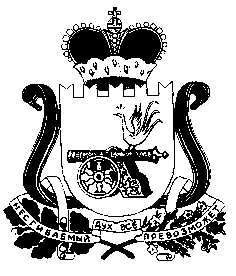 